PENERAPAN METODE PROBLEM SOLVING UNTUK MENINGKATKAN KEMAMPUAN BERFIKIR KRITIS DAN HASIL BELAJAR SISWA KELAS V(Penelitian Tindakan Kelas Pada Mata Pelajaran Matematika Dengan Materi Operasi Hitung Bilangan Bulat di Kelas V SDN Puntangsari Kab.Bandung)SKRIPSIDisusun untuk Memenuhi Salah Satu Syarat Memperoleh Gelar Sarjana Pendidikan Guru Sekolah Dasar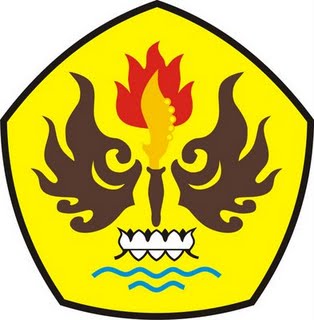 olehCHINTIA PIRNIANIM 115060194PROGRAM STUDI PENDIDIKAN GURU SEKOLAH DASARFAKULTAS KEGURUAN DAN ILMU PENDIDIKANUNIVERSITAS PASUNDAN BANDUNG2015PENERAPAN METODE PROBLEM SOLVING UNTUK MENINGKATKAN KEMAMPUAN BERFIKIR KRITIS DAN HASIL BELAJAR SISWA KELAS V(Penelitian Tindakan Kelas Pada Mata Pelajaran Matematika Dengan Materi Operasi Hitung Bilangan Bulat di Kelas V SDN Puntangsari Kab.Bandung)Oleh:CHINTIA PIRNIA115060194LEMBAR PENGESAHAN SKRIPSIDisetujui,	Pembimbing I,		Pembimbing II,	Dr. Cartono, M.Pd., M.T.		Drs. Yusuf Ibrahim, M.P., M.Pd.	NIPY 15110301		NIPY 1510062	Dekan FKIP,		Program Studi,Drs. H. Dadang Mulyana, M.Si.		Dra. Aas Saraswati, M.Pd.	NIPY 1510028	                                                  NIP 195910161984032001PERNYATAAN KEASLIAN SKRIPSIDengan ini saya yang bertanda tangan di bawah ini,Nama	:  Chintia PirniaNIM	:  115060194Judul Skripsi	: Penerapan Metode Problem Solving Untuk Meningkatkan		Kemampuan Berfikir Kritis dan Hasil Belajar Siswa Kelas V. (Penelitian Tindakan Kelas Pada Mata Pelajaran Matematika Dengan Materi Operasi Hitung Bilangan Bulat di Kelas V SDN Puntangsari Kab.Bandung)Menyatakan bahwa skripsi dengan judul di atas beserta seluruh isi adalah benar-benar karya saya sendiri, dan saya tidak melakukan penjiplakan atau pengutipan dengan cara-cara yang tidak sesuai dengan etika keilmuan yang berlaku dalam masyarakat keilmuan. Atas pernyataan ini, saya siap menanggung resiko/sanksi yang ditujukan kepada saya apabila kemudian ditemukan adanya pelanggaran terhadap etika keilmuan dalam karya saya ini, atau ada klaim dari pihak lain terhadap keaslian karya saya ini.		                                                           	Bandung, ................... 2015                                                                               yang membuat pernyataan,		Chintia Pirnia115060194